Schoolhouse Daycare SPRING / SUMMER Menu – Week 1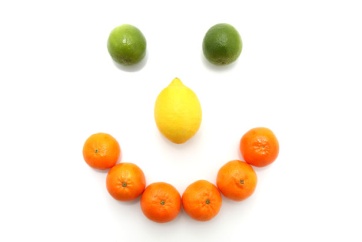 Schoolhouse Daycare SPRING / SUMMER Menu – Week 2MondayTuesdayWednesdayThursdayFridayBreakfastCereal Brioche and MilkCerealToast and Milk Fruit loafMilkLunchMild chicken and vegetable curry with riceChicken Dinner with Peas and Carrots boiled potatoesLamb cottage pie with Broccoli and Cauliflower Homemade bolognaise in tomato sauce with pasta Fish fingers, creamy mash and baked beansDessertMelonIce cream & Fruit coulis  jellyApple & sultana spongeBanana & custardBabies - weaningBroccoli & potatoCarrots, potatoes & peasCauliflower & potatoSwede & parsnipSweet potato & peas TeaCrackerbreads, Salmon Pate with Cucumber battonsHam sandwiches with pineapple segments Cheesy tuna pitta’s with baby tomatoesBeans on toastAssorted homemade pizza and apple slicesBabies - weaningBananaMixed berries & applePearFromage fraisApple & custard.Late Snack BananaButtered CrackersPears Rice CakesOrangesMondayTuesdayWednesdayThursdayFridayBreakfastCerealWaterCrumpetsMilkYoghurt & FruitWaterToast & BananaMilkCereal WaterLunchSavoury Mince With Mashed potatoVeggie fingers with sweet potato wedges and creamy garlic dipTuna pasta bakeSausages, new potatoes, peas and sweetcornCreamy Fish pie with seasonal vegetables DessertMixed berry crumble & ice creamApple & pearsLemon sponge Fruit jellyOrangesBabies - weaningMixed vegetables and potatoSwede & carrotBroccoli & potatoBaby rice & broccoliSweet potato and appleTeaToasted tea cake with bananaChicken and stuffing sandwiches with sweetcorn sidePloughman’s cheese, crackers, pickle and tomatoesTuna mayonnaise on crispbreads. Cucumber sticksScones & fruitFromage fraisBananaApple & pearPlums & custardMixed fruit